Applications of Polynomial Long Division Worksheet:  Use polynomial long division and the definition of a factor to solve the following problems.  Show all steps!1.  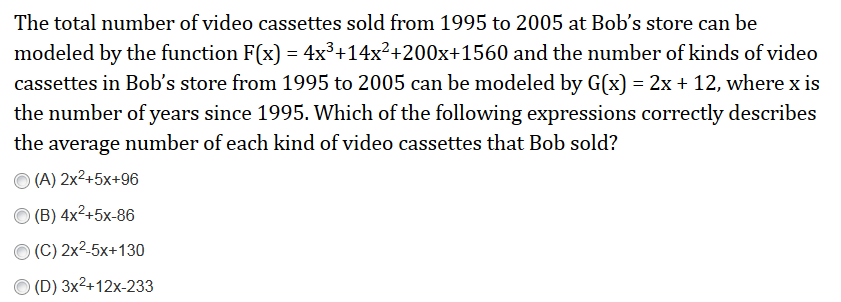 2.  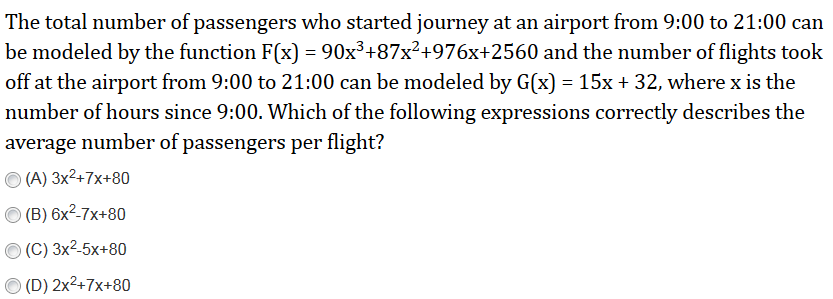 3.  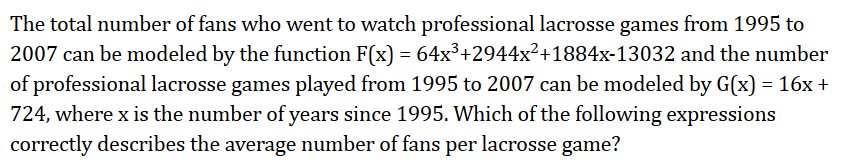 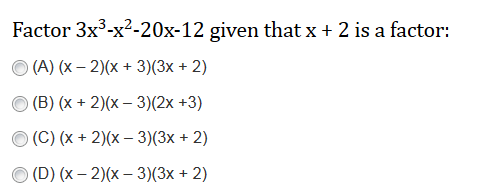 4.  5.  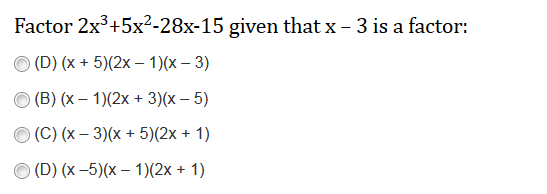 6.  The volume of a rectangular box is 12x3 – 19x2 – 13x + 6.  Given the height of the box is (x – 2), find a polynomial expression for the length and width.7.  An aquarium whose volume is V = 10x3 + 43x2 – 47x – 60 cubic inches has a width of (x + 5) inches.  Find a polynomial expression for the length and width of the aquarium.8.  The volume of a carton is given to be V = 6x3-35x2-41x+210. If the height of the carton is given to be   x – 6, what is the area of the rectangular base of the carton?9.   Find a value for c that makes (x + 5) a factor of the polynomial 10x3+43x2-47x + c .